Сельское поселение Семизерье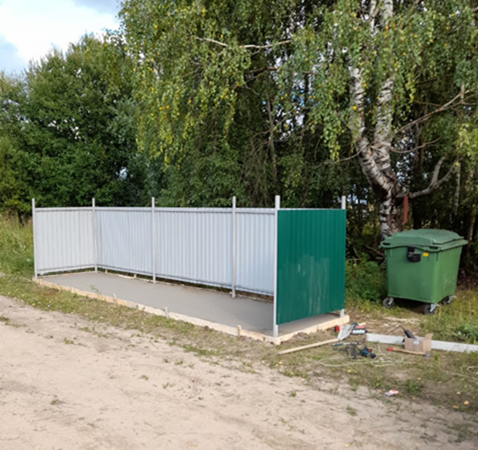 Обустройство контейнерной площадки в д. Дильское 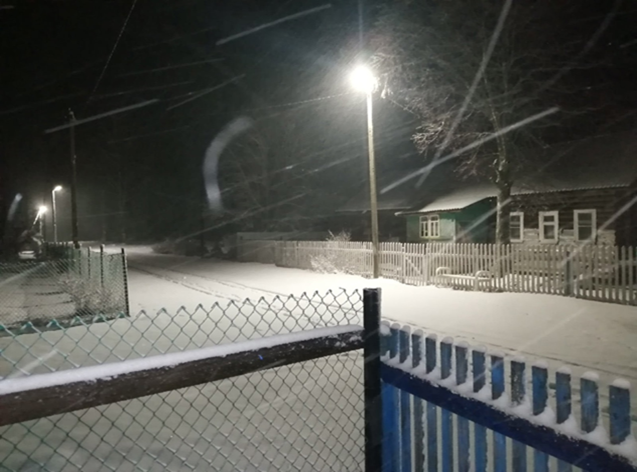 Организация уличного освещения в д. Дильское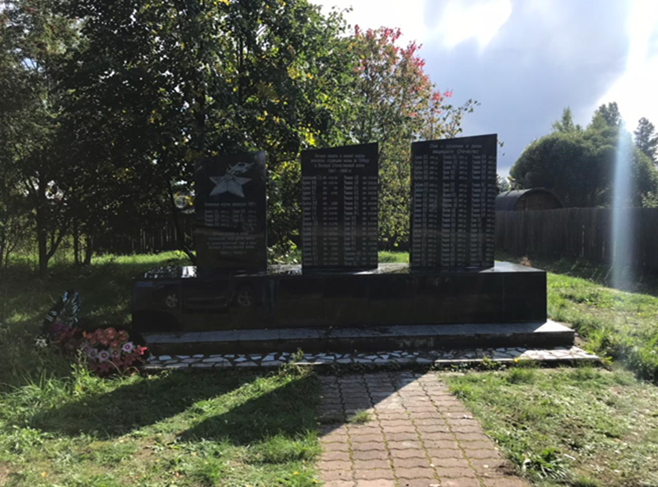 Плита памяти "Землякам-Участникам ВОВ в д.Дедовец - 2 этап"Обустройство контейнерной площадки в д. Барановская 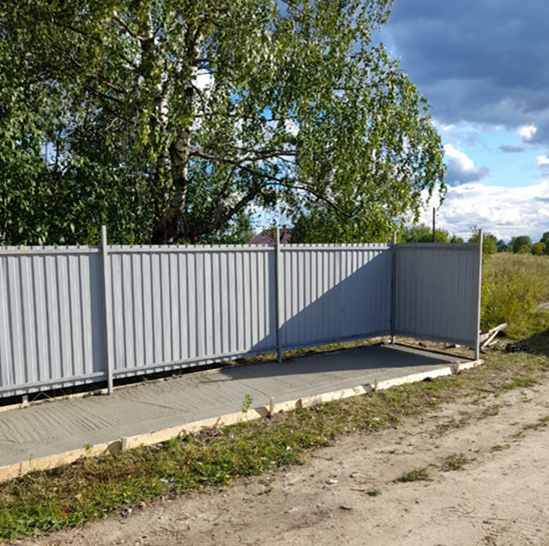 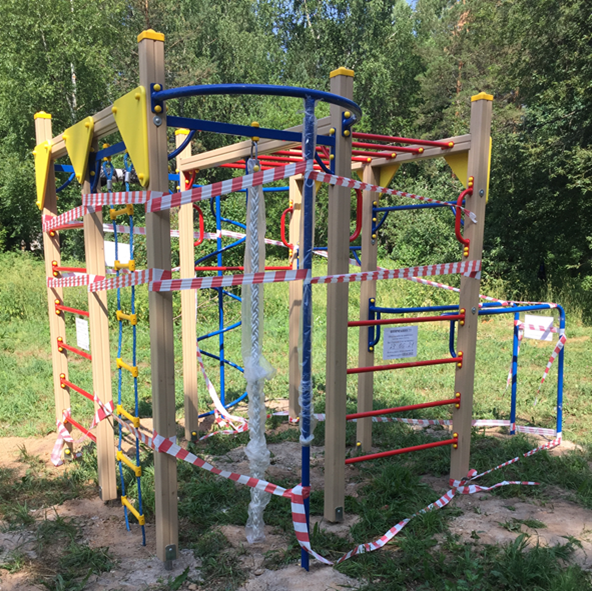 Приобретение и установка элементов детской игровой площадки в д.Нижнее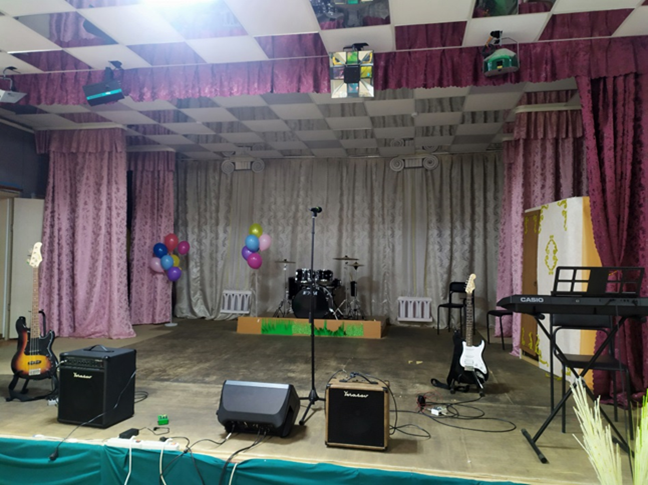 Приобретение музыкального и светового оборудования для вокально-инструментального ансамбля "Верные друзья" муниципального казенного учреждения культуры "Рукавицкий Дом культуры" Обустройство контейнерной площадки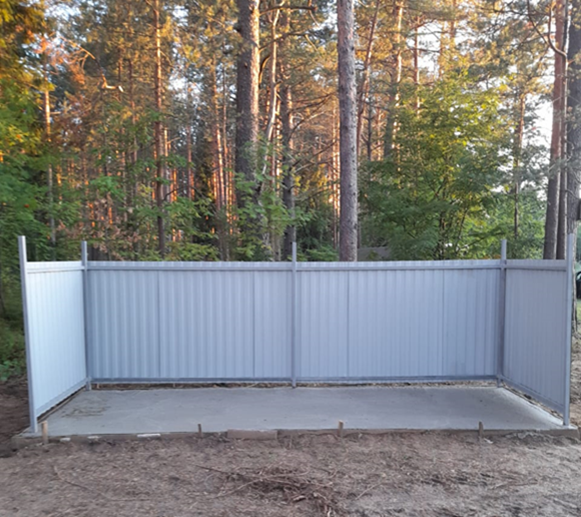  в д. Глухое Приобретение и установка элементов спортивного оборудования в д.Тимохино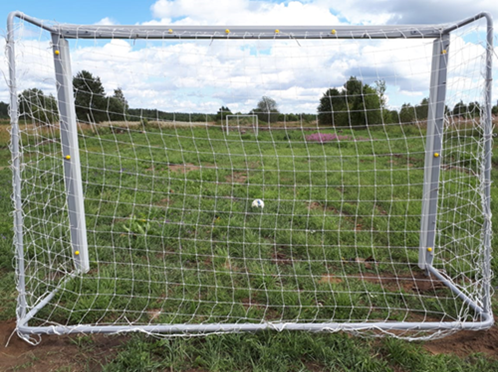 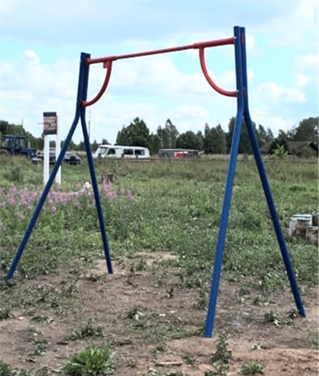 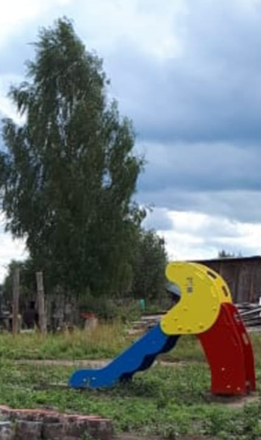 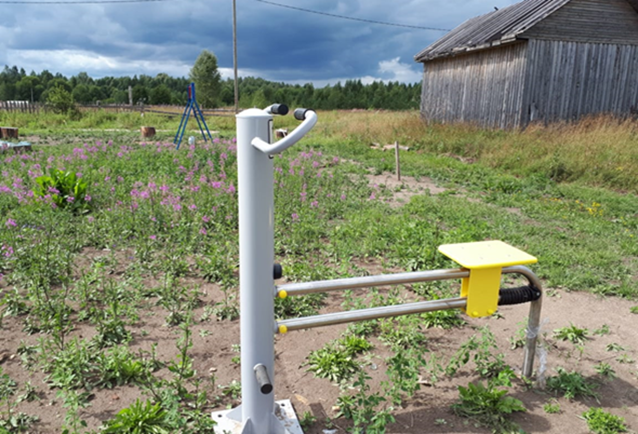 Обеспечение приводной телефонной связью и доступа интернет жителей п.Сосновка, д.Бережок, д.Шигодские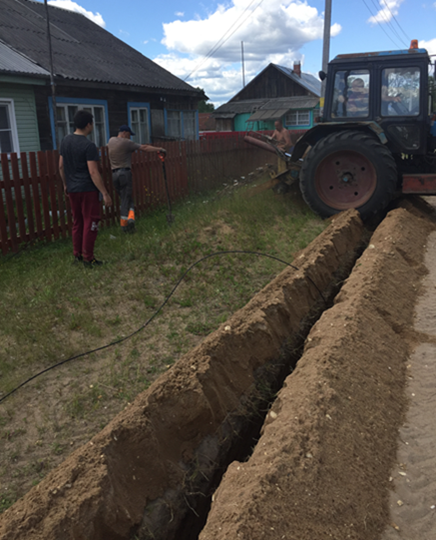 